Рисование «Солнышко»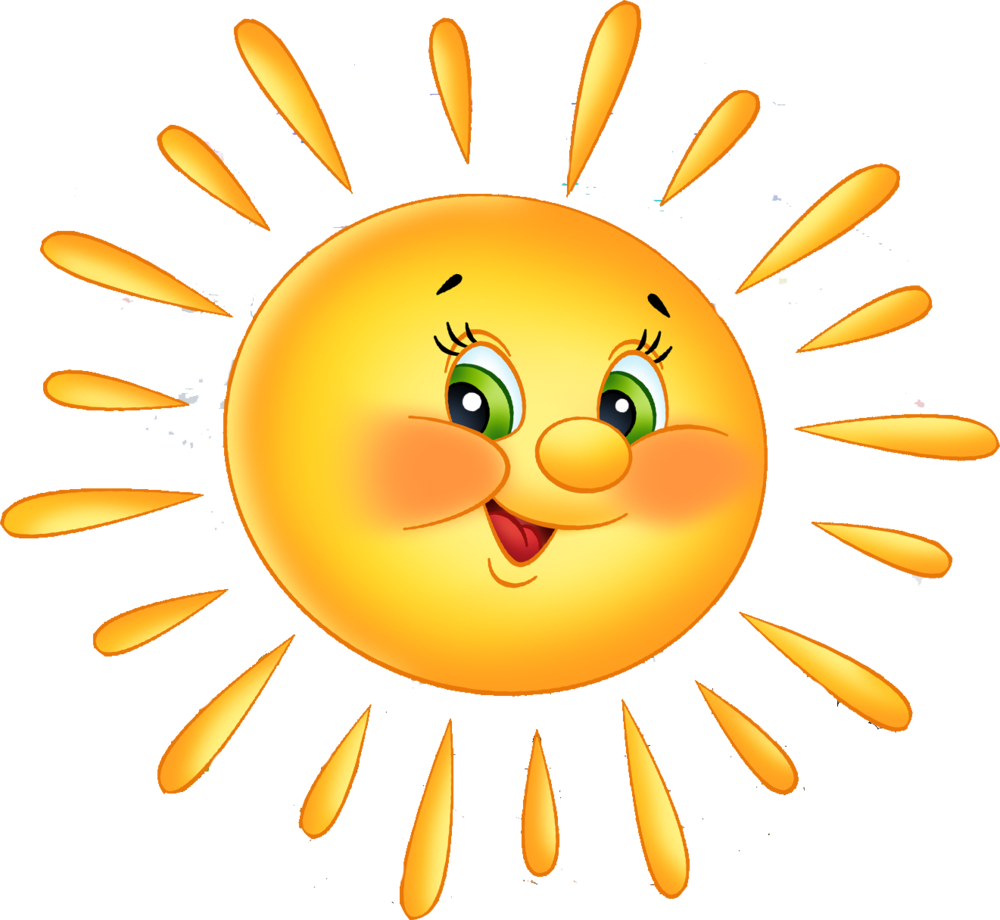 Чтение А. Барто «Смотрит солнышко в окошко»Смотрит солнышко в окошко        (поднимают голову)Светит в нашу комнату.                  (разводят руки в стороны)Мы захлопаем в ладоши,                (хлопают в ладоши)Очень рады солнышку!                   (кружатся)-Все радуются появлению солнышка. Давайте нарисуем солнышко.- Какого цвета солнце?Д: -Желтое. - А какое оно по форме?Д: - Круглое (вместе  пальчиком рисуют круг в воздухе). - А что еще есть у солнышка?Д: - Лучики (рисуют в воздухе палочку пальчиком).Показываем, как рисуется солнце (акцентируем внимание на то, как правильно держать кисточку), дети повторяют. При необходимости помогаем ребятам.При желании можете рисовать не только красками, но и карандашами, фломастерами, мелками…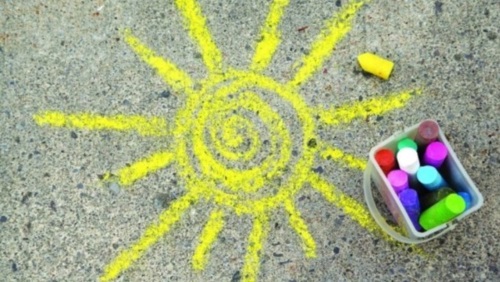 Дорисуй солнышку лучики.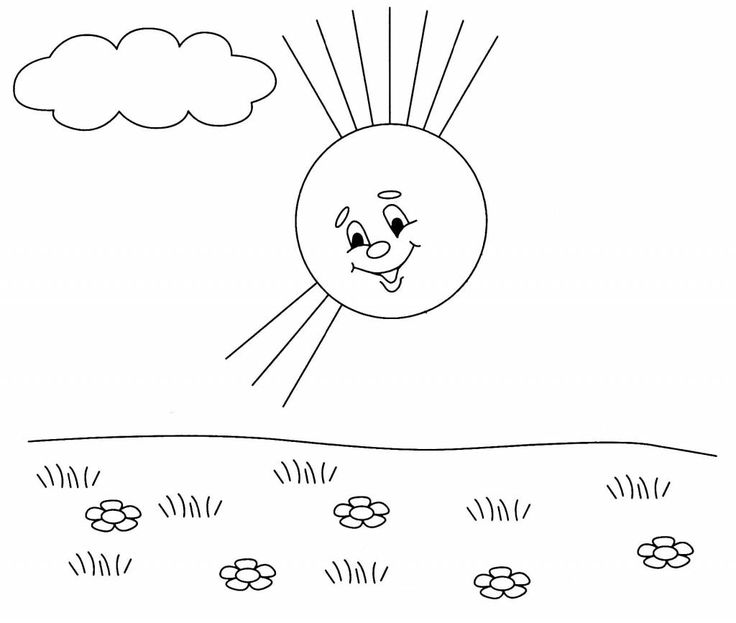 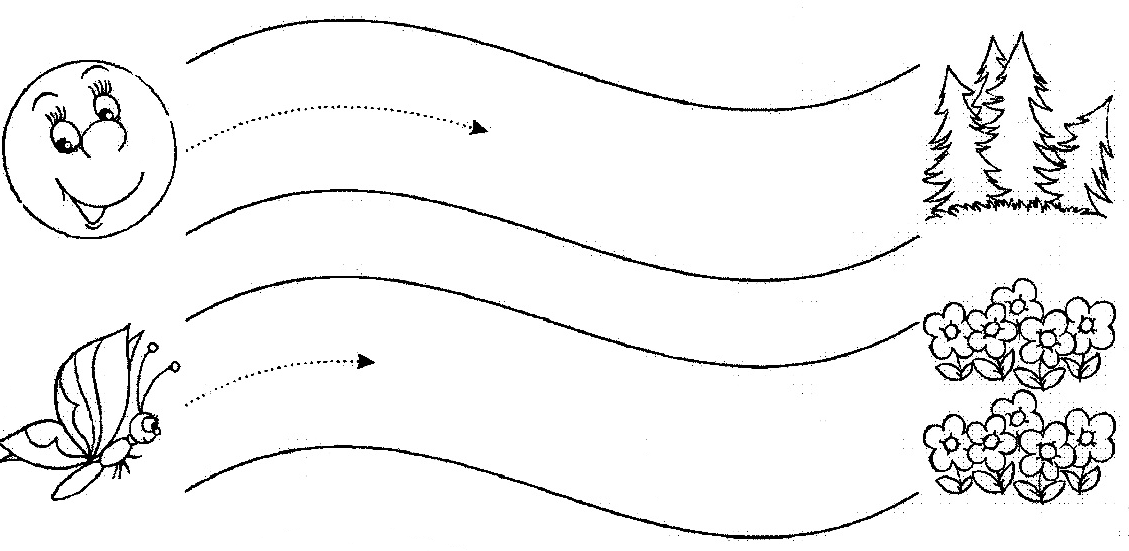 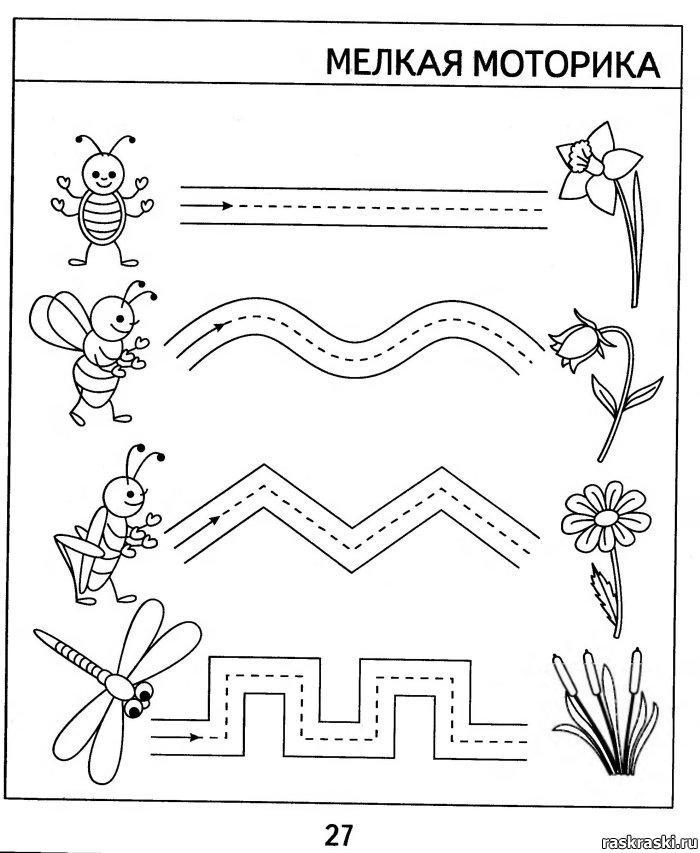 